Приложение 3к Временной инструкции о проведении исполнительных действий (пункт 1.8)(в ред. приказа Министерства юстиции ДНР от 05.05.2021 № 449-ОД)ФОРМА БЛАНКА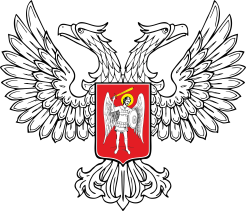 МИНИСТЕРСТВО ЮСТИЦИИ ДОНЕЦКОЙ НАРОДНОЙ РЕСПУБЛИКИ(наименование отдела судебных приставов)Полный почтовый адрес, телефон, е-mail__________________________________ЗАПРОСсудебного приставаС целью полного, своевременного исполнения _______________________      (название исполнительного документа) № ___________ от _________, выданного ________________________________                                        (наименование органа или должностного лица, ______________________________, о взыскании долга, исполнительного сбора,                который выдал исполнительный документ) а также расходов исполнительного производства, в общей сумме ________, руководствуясь положениями статей 5, 11 Временного порядка об исполнительном производстве Донецкой Народной Республики в новой редакции, утвержденного Постановлением Совета Министров Донецкой Народной Республики от 31.05.2016 № 7-37, прошу предоставить информацию о ___________________________________________________________________                    (запрашиваемая информация)_______________________________________________ в срок до ____________.												(дата)Должник:___________________________________________________________дата рождения: ______________________________________________________адрес:_______________________________________________________________РНУКН/ИКЮЛ:______________________________________________________Должность               Подпись             Инициалы (инициал имени), фамилияДолжность                Подпись              Инициалы (инициал имени), фамилия*		м.п.***указывается в случаях, предусмотренных абзацем четвертым пункта 1.8 Инструкции**оттиск гербовой печати, закрепленной за отделом судебных приставов городского, районного, горрайонного управления юстиции____________ № __________           (дата)           Кому: _________________________                                    (ФИО, наименование, адрес получателя)